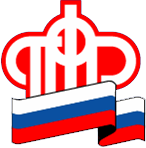         Пенсионный фонд Российской Федерации       Клиентская служба в Березовском районе (на правах отдела) ГУ-УПФР в городе Белоярский Ханты-Мансийского автономного округа –Югры (межрайонное)4 апреля 2019 								Как оформить социальную пенсию по старости представителям малочисленных народов СевераСпециалисты Управления ПФР в Березовском районе провели выездной прием граждан в удаленном национальном поселке Саранпауль. Одним из часто задаваемых вопросов от граждан это вопрос «Как оформить социальную пенсию по старости представителям малочисленных народов Севера».Как пояснила главный специалист-эксперт Оксана Григорьевна: «Социальная пенсия по старости назначается представителям малочисленных народов Севера, постоянно проживающим в установленных законодательством районах проживания малочисленных народов Севера. Начиная с 1 января 2019 года, изменился порядок выплаты социальной пенсии по старости гражданам из числа малочисленных народов Севера. Согласно пункту 5 статьи 11 Федерального закона 166-ФЗ (в ред. Федерального закона №350-ФЗ) социальная пенсия по старости не выплачивается указанным категориям граждан в период выполнения работы и (или) иной деятельности».Кто имеет правоДля получения права на назначение социальной пенсии по старости необходимо соблюдение условий:иметь гражданство РФ;достигнуть возраста 50 лет – женщинам, 55 лет – мужчинам;относиться к числу малочисленных народов Севера;постоянно проживать в установленных законодательством районах проживания малочисленных народов Севера на день назначения пенсии;не осуществлять трудовую и (или) иную деятельность.В целях установления  социальной пенсии по старости Постановлением Правительства РФ от 1 октября 2015 года № 1049 утвержден Перечень малочисленных народов Севера, представители которых имеют право на социальную пенсию по старости, и перечень районов проживания малочисленных народов Севера на дату назначения пенсии. Какие документы представитьпаспорт гражданина Российской Федерации с отметкой о регистрации по месту жительства на территории Российской Федерации в районах проживания малочисленных народов Севера (лицам, которые оформляют новый паспорт -временное удостоверение личности гражданина Российской Федерации);документы, подтверждающие принадлежность к малочисленным народам Севера (свидетельство о рождении или документ, выдаваемый общинами малочисленных народов Севера, органами местного самоуправления);Сроки назначенияСоциальная пенсия по старости устанавливается бессрочно и назначается с 1-го числа месяца, в котором гражданин обратился за ней, но не ранее чем со дня возникновения права на нее.Размер социальной пенсии по старостиС 1 апреля 2019 года гражданам из числа малочисленных народов Севера, достигшим возраста 55 и 50 лет (соответственно мужчины и женщины) социальная пенсия по старости назначается в размере 7 925 рубля 76 копейки в Березовском районе.Выдержка из Постановления Правительства РФ от 1 октября 2015 года № 1049, которым утвержден перечень районов проживания малочисленных народов Севера на дату назначения пенсии. Клиентская служба в Березовском районе (на правах отдела) ГУ-УПФР в городе Белоярский Ханты-Мансийского автономного округа –Югры (межрайонное)Ханты-Мансийский автономный округ - Югра (за исключением городов Белоярский, Когалым, Лангепас, Лянтор, Мегион, Нефтеюганск, Нижневартовск, Нягань, Покачи, Пыть-Ях, Радужный, Советский, Сургут, Урай, Югорск, поселков городского типа Агириш, Андра, Барсово, Белый Яр, Высокий, Зеленоборск, Игрим, Коммунистический, Куминский, Луговой, Малиновский, Междуреченский, Мортка, Новоаганск, Пионерский, Пойковский, Талинка, Таежный, Федоровский, поселков Алябьевский, Бобровский, Большие Леуши, Ваховск, Верхнеказымский, Выкатной, Высокий Мыс, Горноправдинск, Горнореченск, Горный, Зайцева Речка, Заречный, Каркатеевы, Кедровый, Кирпичный, Кормужиханка, Красноленинский, Куть-Ях, Малоюганский, Назарово, Нюрих, Приполярный, Пырьях, Салым, Светлый, Сентябрьский, Сергино, Супра, Сивыс-Ях, Сорум, Сотниково, Ульт-Ягун, Усть-Юган, Юбилейный, сел Покур, Тундрино, Локосово, Пальяново, Ямки, деревни Чемаши)